Risk Assessment Matrix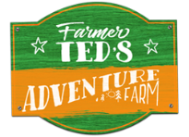 See also: The Industry Code of Practice preventing or controlling ill health from animal contact at visitor attractions advice to teachers and others who organise visits for children.Likelihood Likelihood Injury OutcomeInjury OutcomeDamage OutcomeRisk Level ScoresRisk Level ScoresRisk Level Scores5  Almost certain to5  Almost certain toDeath or Permanent DisabilityDeath or Permanent Disability5Total destruction10 – 25 High Risk10 – 25 High Risk10 – 25 High Risk4  Very likely4  Very likelyHospitalisationHospitalisation4Significant damage10 – 25 High Risk10 – 25 High Risk10 – 25 High Risk3  Likely3  LikelyTreatment by local doctorTreatment by local doctor3Maintenance required before use can continue7 – 9 Medium Risk7 – 9 Medium Risk7 – 9 Medium Risk2  Unlikely2  UnlikelyFirst Aid treatmentFirst Aid treatment2Repairs completed without disruption7 – 9 Medium Risk7 – 9 Medium Risk7 – 9 Medium Risk1  Very unlikely1  Very unlikelyDiscomfort Discomfort 1Slight scratches1 – 6 Low Risk1 – 6 Low Risk1 – 6 Low RiskVisitor Risk Assessment Visitor Risk Assessment Visitor Risk Assessment Visitor Risk Assessment Visitor Risk Assessment Visitor Risk Assessment Visitor Risk Assessment Visitor Risk Assessment Visitor Risk Assessment People at risk: All staff, customers, visitors and contractors People at risk: All staff, customers, visitors and contractors People at risk: All staff, customers, visitors and contractors People at risk: All staff, customers, visitors and contractors People at risk: All staff, customers, visitors and contractors People at risk: All staff, customers, visitors and contractors People at risk: All staff, customers, visitors and contractors People at risk: All staff, customers, visitors and contractors People at risk: All staff, customers, visitors and contractors Hazards IdentifiedHow it can be causedHow it can be causedControl Measures in placeControl Measures in placeControl Measures in placeLikelihoodOutcomeRisk LevelSlips, trips & falls- Uneven floor surfaces- Changes in floor surface- Steps - Falling from play equipment- Falling from vehicles- Running- Climbing on fences & walls- Uneven floor surfaces- Changes in floor surface- Steps - Falling from play equipment- Falling from vehicles- Running- Climbing on fences & walls- Changes in floor surface highlighted / painted- Edges of some steps painted white- Good lighting in all areas- Sensible footwear recommended – no heels- Safety surfaces under play equipment – play bark, rubber crumb, honeycomb matting- Seat belts & roll bars fitted on barrel rides- Customers remain seated on tractor ride- Low roofs padded / marked- Signage used to identify wet floors  - Changes in floor surface highlighted / painted- Edges of some steps painted white- Good lighting in all areas- Sensible footwear recommended – no heels- Safety surfaces under play equipment – play bark, rubber crumb, honeycomb matting- Seat belts & roll bars fitted on barrel rides- Customers remain seated on tractor ride- Low roofs padded / marked- Signage used to identify wet floors  - Changes in floor surface highlighted / painted- Edges of some steps painted white- Good lighting in all areas- Sensible footwear recommended – no heels- Safety surfaces under play equipment – play bark, rubber crumb, honeycomb matting- Seat belts & roll bars fitted on barrel rides- Customers remain seated on tractor ride- Low roofs padded / marked- Signage used to identify wet floors  326Collision with vehicles- In the car park- Vehicles on site- Unloading / dropping off in inappropriate areas- Tractor & barrel rides- In the car park- Vehicles on site- Unloading / dropping off in inappropriate areas- Tractor & barrel rides- 8 metre, traffic free slope between exit door and car park- One way system in place in the car park- Drop off point at front entrance for coaches and taxis- Coach parking on the grass by the pond away from main traffic flow- No vehicles on the farm park during opening hours- Strict procedures for accounting for customers on tractor & barrel rides- Tractor & barrel rides operate in non-public areas- Speed limits in place across the site- 8 metre, traffic free slope between exit door and car park- One way system in place in the car park- Drop off point at front entrance for coaches and taxis- Coach parking on the grass by the pond away from main traffic flow- No vehicles on the farm park during opening hours- Strict procedures for accounting for customers on tractor & barrel rides- Tractor & barrel rides operate in non-public areas- Speed limits in place across the site- 8 metre, traffic free slope between exit door and car park- One way system in place in the car park- Drop off point at front entrance for coaches and taxis- Coach parking on the grass by the pond away from main traffic flow- No vehicles on the farm park during opening hours- Strict procedures for accounting for customers on tractor & barrel rides- Tractor & barrel rides operate in non-public areas- Speed limits in place across the site144Lost children & separated families- Unsupervised children- Crowded areas- Children wandering off- Emergency situations- Unsupervised children- Crowded areas- Children wandering off- Emergency situations- Parents encouraged to write contact numbers on wristbands- Groups encouraged to have a way of identifying their members – uniform, high vis vests, coloured hats etc- Children to be supervised at all times with FT staff & signage enforcing this- Staff on radio and procedures in place to reunite families- Parents encouraged to write contact numbers on wristbands- Groups encouraged to have a way of identifying their members – uniform, high vis vests, coloured hats etc- Children to be supervised at all times with FT staff & signage enforcing this- Staff on radio and procedures in place to reunite families- Parents encouraged to write contact numbers on wristbands- Groups encouraged to have a way of identifying their members – uniform, high vis vests, coloured hats etc- Children to be supervised at all times with FT staff & signage enforcing this- Staff on radio and procedures in place to reunite families314Bacterial contamination- Poor hand hygiene- Eating in animal contact areas- Unsupervised children in animal contact areas- Contact with animal faeces - Customers not aware of the risk of contamination- Touching / feeding animals- Poor hand hygiene- Eating in animal contact areas- Unsupervised children in animal contact areas- Contact with animal faeces - Customers not aware of the risk of contamination- Touching / feeding animals- Hand wash facilities located around the site with signage about the importance of doing so before eating- Information on the risk to health available on the website, in the toilets, at hand wash stations and from staff during animal activities.- Cleaning and maintenance schedules in place to control the risk from bacteria - Animals not allowed to wander the park- Supervised animal handling sessions- Clearly separated animal contact and play areas- Hand wash facilities located around the site with signage about the importance of doing so before eating- Information on the risk to health available on the website, in the toilets, at hand wash stations and from staff during animal activities.- Cleaning and maintenance schedules in place to control the risk from bacteria - Animals not allowed to wander the park- Supervised animal handling sessions- Clearly separated animal contact and play areas- Hand wash facilities located around the site with signage about the importance of doing so before eating- Information on the risk to health available on the website, in the toilets, at hand wash stations and from staff during animal activities.- Cleaning and maintenance schedules in place to control the risk from bacteria - Animals not allowed to wander the park- Supervised animal handling sessions- Clearly separated animal contact and play areas248Injuries from animal contact- Poor supervision of animal activities- Unsupervised children- Ignoring instruction & warning signs on animal pens- Entering animal pens & fields- Poor supervision of animal activities- Unsupervised children- Ignoring instruction & warning signs on animal pens- Entering animal pens & fields- All staff fully trained in running handling sessions- Only good natured animals used for handing sessions-  Staff in the animal barn to supervise animals and customers- Animal fields double fenced to restrict access- 1st aiders available on site- Children to be supervised by their responsible adults at all times- All staff fully trained in running handling sessions- Only good natured animals used for handing sessions-  Staff in the animal barn to supervise animals and customers- Animal fields double fenced to restrict access- 1st aiders available on site- Children to be supervised by their responsible adults at all times- All staff fully trained in running handling sessions- Only good natured animals used for handing sessions-  Staff in the animal barn to supervise animals and customers- Animal fields double fenced to restrict access- 1st aiders available on site- Children to be supervised by their responsible adults at all times348General injuries- Burns from rope, slides, hot food- Scalds from hot drinks, hot water in taps- Splinters from fencing, wooden  play equipment- Contact injuries from play- Sand in eyes- Burns from rope, slides, hot food- Scalds from hot drinks, hot water in taps- Splinters from fencing, wooden  play equipment- Contact injuries from play- Sand in eyes- Long sleeved tops and trousers recommended for play equipment- Take away cups & lids available for hot drinks- Hot water in taps thermostatically controlled to 40-45°C- Wood of play equipment treated to remove the risk of splinters- Some risk of injury inherent with all play- Rules of use at specific play areas- Cleaning and maintenance schedules in place to identify and rectify potential hazards- Ice packs available for bumps & bruises- 1st aid available on site- Accident reporting and monitoring in progress- Long sleeved tops and trousers recommended for play equipment- Take away cups & lids available for hot drinks- Hot water in taps thermostatically controlled to 40-45°C- Wood of play equipment treated to remove the risk of splinters- Some risk of injury inherent with all play- Rules of use at specific play areas- Cleaning and maintenance schedules in place to identify and rectify potential hazards- Ice packs available for bumps & bruises- 1st aid available on site- Accident reporting and monitoring in progress- Long sleeved tops and trousers recommended for play equipment- Take away cups & lids available for hot drinks- Hot water in taps thermostatically controlled to 40-45°C- Wood of play equipment treated to remove the risk of splinters- Some risk of injury inherent with all play- Rules of use at specific play areas- Cleaning and maintenance schedules in place to identify and rectify potential hazards- Ice packs available for bumps & bruises- 1st aid available on site- Accident reporting and monitoring in progress224Weather conditions- Sunburn from hot weather- Wet clothing and footwear- Crowded indoor areas- Sunburn from hot weather- Wet clothing and footwear- Crowded indoor areas- Umbrellas available for picnic tables to give shade- Several buildings available with shade from sun / protection from rain- Picnic areas available under cover- Heated indoor areas – Limited amount of spare clothing available- Umbrellas available for picnic tables to give shade- Several buildings available with shade from sun / protection from rain- Picnic areas available under cover- Heated indoor areas – Limited amount of spare clothing available- Umbrellas available for picnic tables to give shade- Several buildings available with shade from sun / protection from rain- Picnic areas available under cover- Heated indoor areas – Limited amount of spare clothing available212Emergency situation- Separation from families & belongings- Confusion as to where to go- Separation from families & belongings- Confusion as to where to go- Full evacuation plan in place with staff trained in its implementation- Procedures in place for reuniting missing children and families- Full evacuation plan in place with staff trained in its implementation- Procedures in place for reuniting missing children and families- Full evacuation plan in place with staff trained in its implementation- Procedures in place for reuniting missing children and families236Access for those with mobility issues- Pushchairs- Wheelchairs- Customers with medical conditions- Pushchairs- Wheelchairs- Customers with medical conditions- All areas accessible- Bridges on site can be bypassed- All areas accessible- Bridges on site can be bypassed- All areas accessible- Bridges on site can be bypassed212